Smlouva o ubytování a pronájmuuzavřená meziČD ZV OSŽ SOC Hradec Králové správy tratí a budov zastoupený za ZVp. Tomešem Františkem (dále jen pronajimatel) na straně jednéaDům dětí a mládeže, Poláčkovo náměstí  88, 516  O l  Rychnov  nad  Kněžnou (dále jen nájemce) na straně druhé v zastoupení Mgr. Josef Solár (ředitel DDM)Předmětem smlouvy je ubytování a pronájem celého areálu: ,,Hájovna" letní tábor Mostek.Příležitostný pronájem se uzavírá na dobu určitou od 6.8. 2023 - 20.8.2023 Toto zařízení převezme DDM RK dne 6.8. 2023 a předá nazpět 20.8.2022 do12.00 hod. hlavním vedoucím p. Ladislavem Vohralíkem Práva a povinnosti smluvních stran:	Objekt bude předán zástupcem provozovatele v dohodnutých termínech. Provozovatel seznámí nájemce s obsluhou a údržbou veškerých zařízení objektu a s podmínkami jejich provozuNájemce zajistí pravidelnou údržbu těchto zařízení a jejich hospodárný a bezpečný provozNájemce v plné výši uhradí veškeré škody vzniklé na zar-ízení a vybavení během pronájmu	Nájemce po celou dobu zodpovídá za požární bezpečnost a dodržování hygienických norem a bezpečnost všech účastníků pobytu	Nájemce nesmí přemísťovat bez povolení pronajimatele zařízení rekreač.chaty v případě poškození vybavení a součástí zařízení uhradí veškeré odborné opravyNájemce nesmí vylepovat na zdi plakátyNájemce zajistí kompletní úklid a dezinfekci všech prostor areálu a jeho okolí, včetnč dřeva na táborákNájemce nesmí na pozemcích dělat žádné výkopy ani poškozovat travní plochuZa pronájem zaplatí nájemce dohodnutou smluvní cenu ve výši 6 500,-Kč za den.V ceně za pronájem není zahrnuta spotřeba el.energie, plynu, odvoz odpadků, odvoz fekál. odpadů, praní prádla, režijní náklady / údržba správce/ a případné škody způsobené nájemcem.Za pronájem zaplatí nájemce takto:faktura zálohová ve výši 97.500,-Kč uhradí do 15.06.2023faktura doplatková na energie a provoz. náklady uhradí do 25.08.2023V Hradci Králové dne	4.04.2023------  imat;fi=	org. číslo: 15 - 0321 - 3602ZO ČD Odborového sdružení železničářůZÁVODNÍ VÝBORDC - správa tratí a budovpost. schr. 26 Riegrovo náměstí 501 01 HRADEC KRÁLOVÉIČO: 626 90 698/!	g1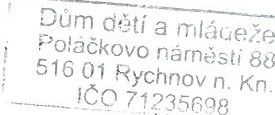 //,Jf)keL ------